Name: ________________________________________ Date: __________________ Class: __________________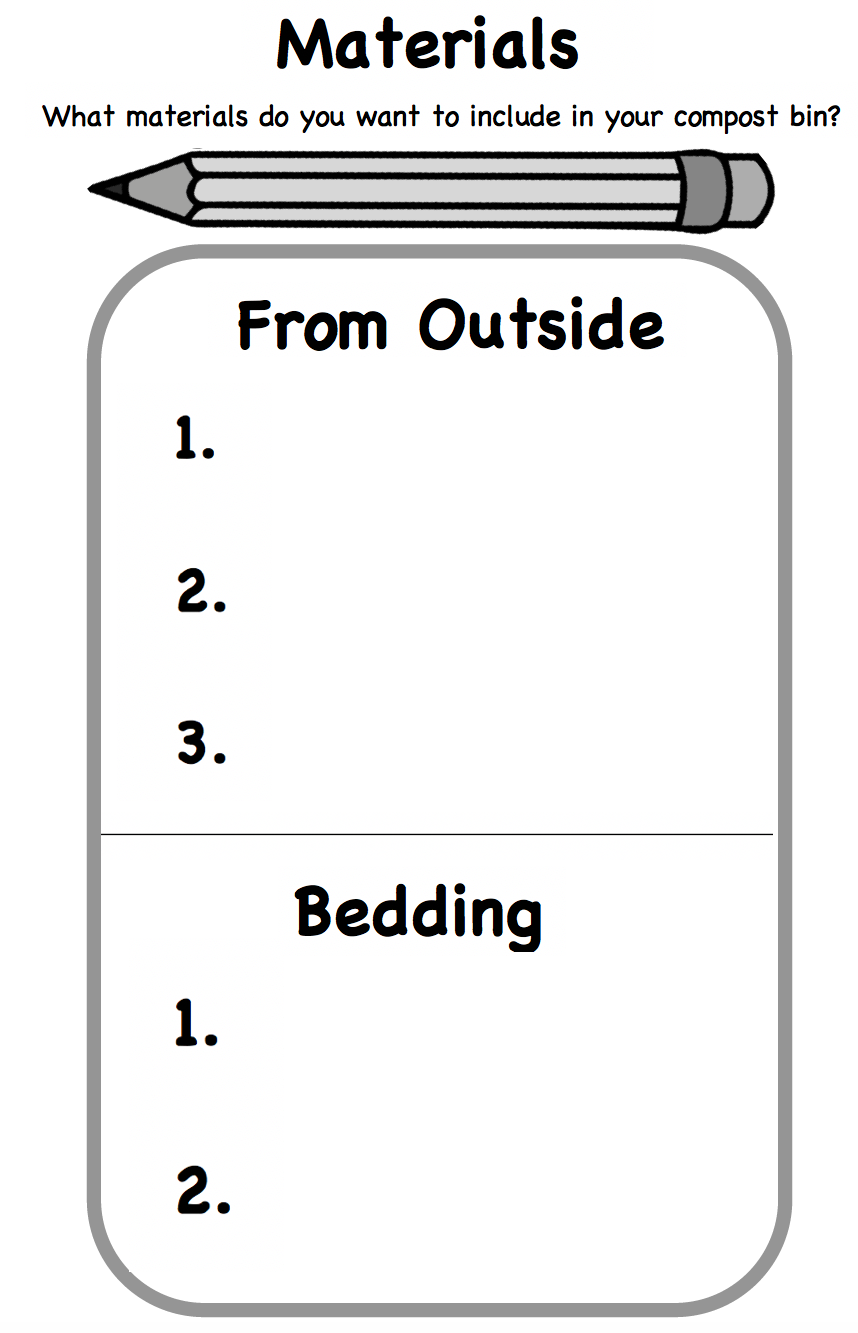 